РЕШЕНИЕ
Глазовской городской Думы
шестого созыва№ 479	 26 июня 2019 годаО внесении изменений в Программу приватизации муниципального имущества города Глазова на 2019 год, утвержденную решением Глазовской городской Думы от 29.08.2018 № 382 (в ред. от 29.05.2019 № 463)В соответствии с Федеральным законом от 21.12.2001 № 178-ФЗ «О приватизации государственного и муниципального имущества», Положением «О порядке приватизации муниципального имущества города Глазова», утвержденным решением Городской Думы города Глазова от 29.11.2004 № 362, Положением «О порядке планирования приватизации имущества, находящегося в собственности муниципального образования «Город Глазов», утвержденным решением Глазовской городской Думы от 27.01.2016 № 70, руководствуясь Уставом муниципального образования «Город Глазов»,Глазовская городская Дума решает:1. Внести в Программу приватизации муниципального имущества города Глазова на 2019 год, утвержденную решением  Глазовской городской Думы от 29.08.2018 № 382 (в ред. от 29.05.2019 № 463) следующие изменения:1) в абзаце втором слова «5850,0 тыс. рублей» заменить словами «6197,5 тыс. рублей»;2) Перечень муниципального имущества города Глазова, подлежащего приватизации в 2019 году дополнить пунктом 3 следующего содержания:Глава города Глазова						С.Н. КоноваловПредседатель Глазовской городской Думы			И.А. Волковгород Глазов«___» июня 2019 годаГородская Дума муниципального образования «Город Глазов» (Глазовская городская Дума)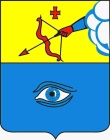 «Глаз кар» муниципал кылдытэтлэн кар Думаез  (Глаз кар Дума)№ 
п/пНаименование объекта, адресКраткая характеристика объектаОжидаемое поступление в бюджет (тыс. руб.)3.Помещения гаражей по адресу: УР, г. Глазов, ул. Тани Барамзиной, д. 57, строение 5 Помещения гаражей, назначение: нежилое, общей площадью 133,5 кв.м. 347,5Всего6 197,5